Блок №1 заданий по расчёту переходных процессов в линейных цепях постоянного тока. Определение параметров цепи до коммутации и по окончанию переходного процесса.Для каждой, нижепредставленной схемы, следует определить ток на индуктивном элементе до коммутации и после окончания переходного процесса (пп); либо, если схема с ёмкостью, то напряжение на ёмкости до коммутации и после окончания пп.Рассмотрим два примера:Схема с индуктивностью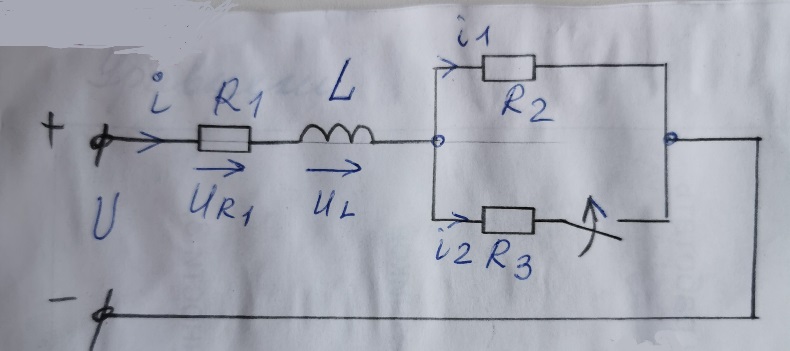 Ток до коммутации на индуктивности (ключ разомкнут):, A.Индуктивность при расчёте тока, как сопротивление, не учитывается! Индуктивный элемент является НАКОПИТЕЛЕМ энергии.По окончанию пп, ключ замкнут, следовательно, ток через индуктивность:, А, где , Ом.Схема с ёмкостью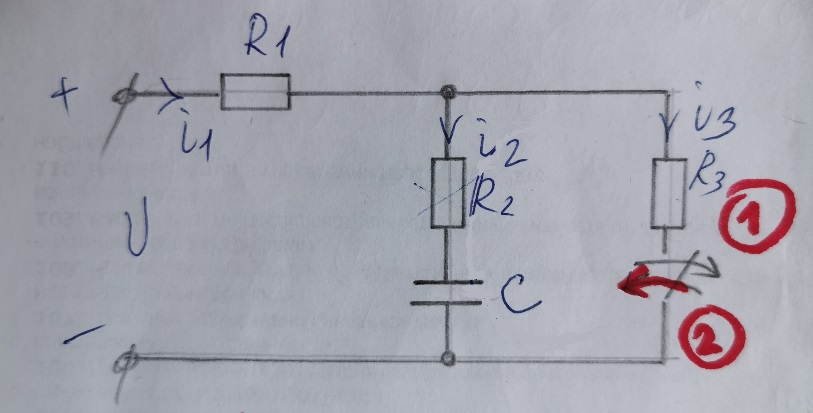 1 случай: до коммутации - ключ замкнут, напряжение на ёмкости равно напряжению на , сопротивление  роли не играет, т.к. постоянный ток через ёмкость не протекает. Если , то , если же сопротивления разные по значению – находим нужное напряжение согласно закону Ома для участка цепи.По окончанию пп, ключ разомкнут .2 случай: до коммутации- ключ разомкнут, напряжение на ёмкости .После окончания пп – ключ замкнут,  . Схемы с ёмкостью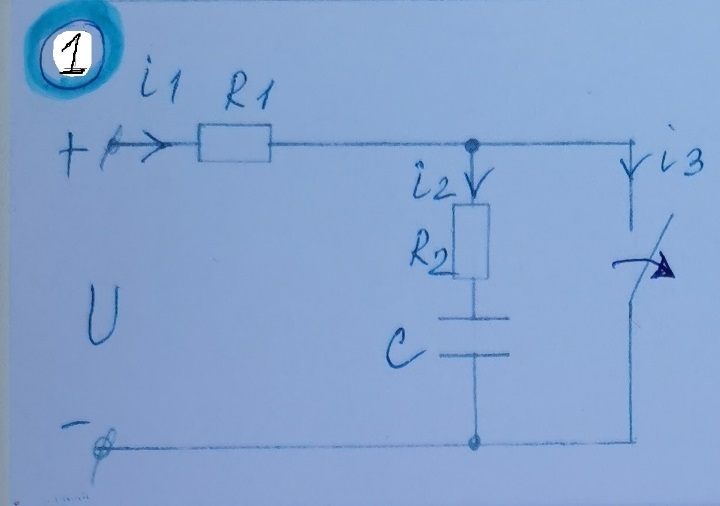 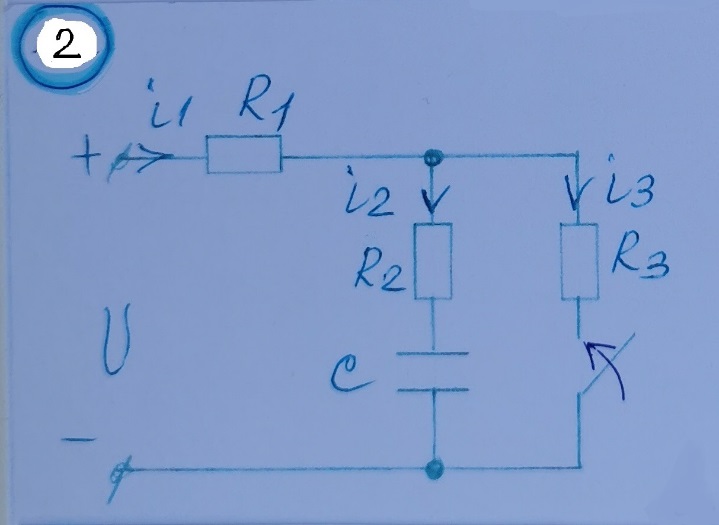 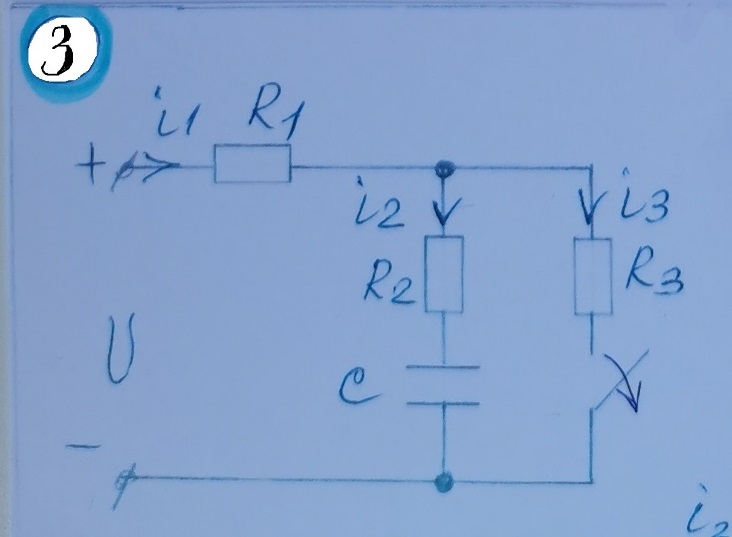 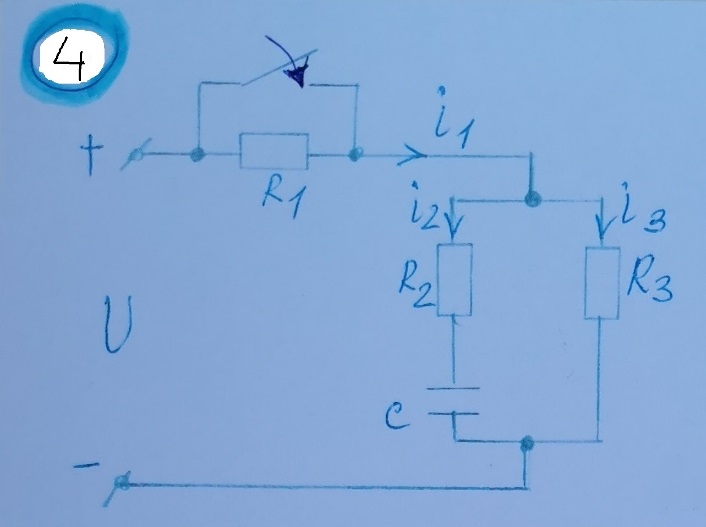 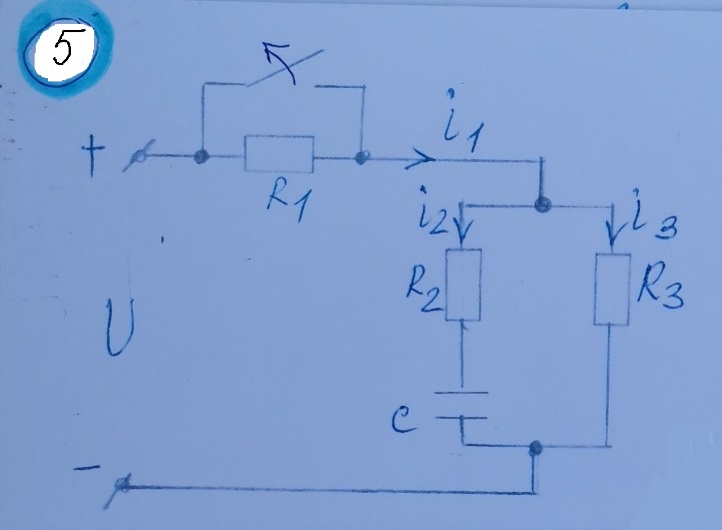 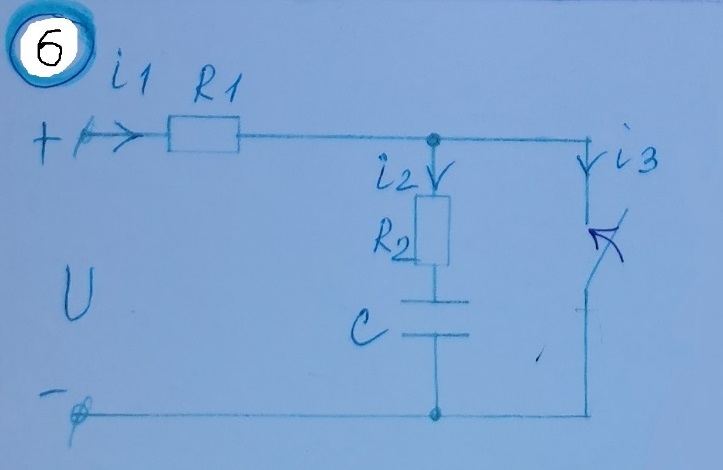 Схемы с индуктивностью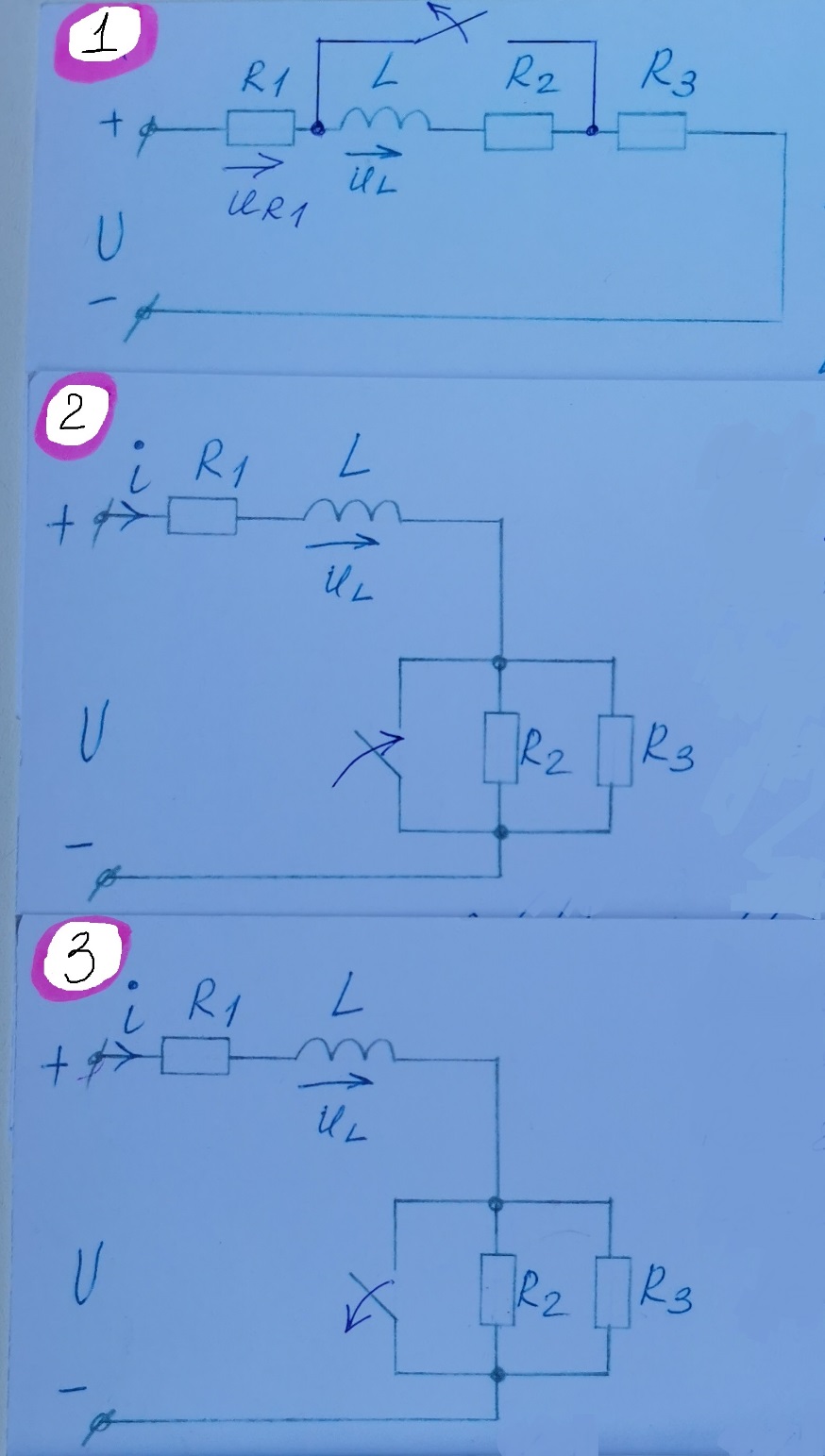 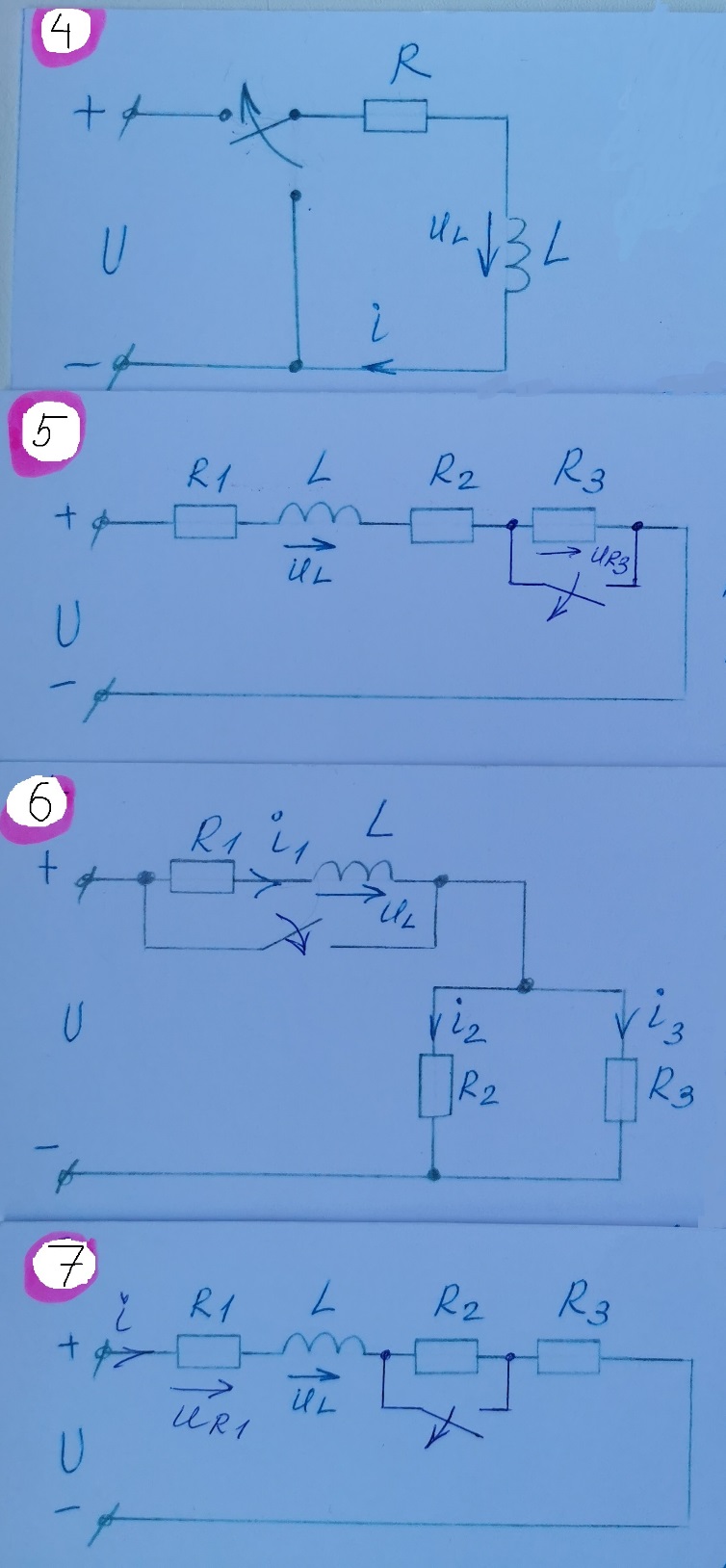 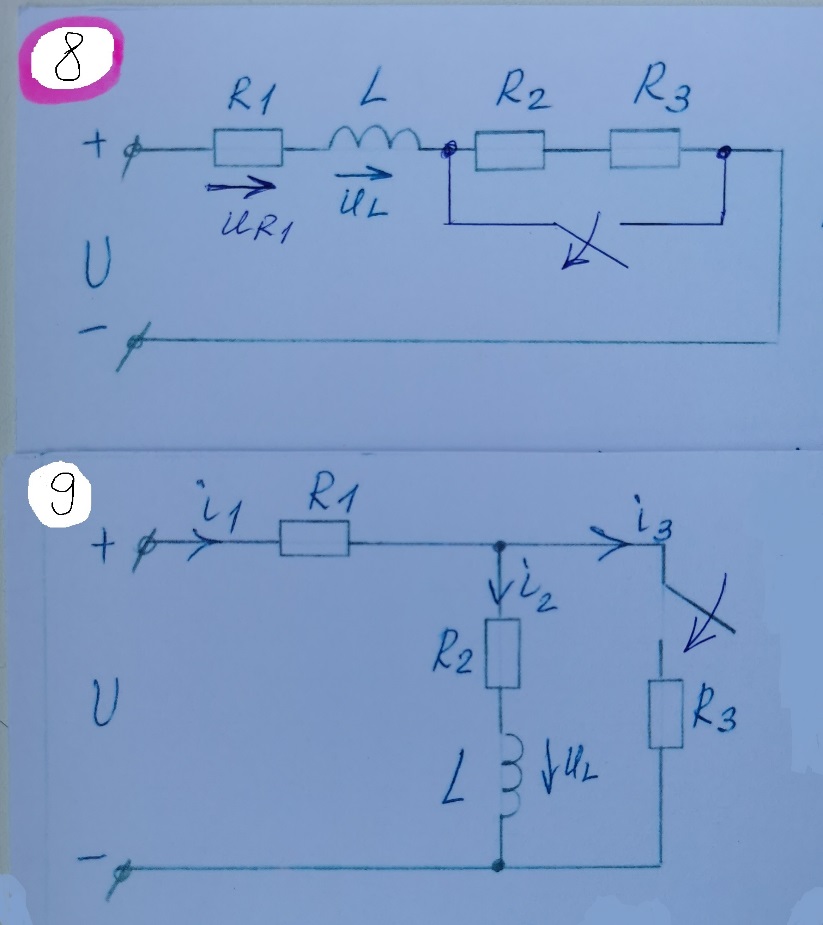 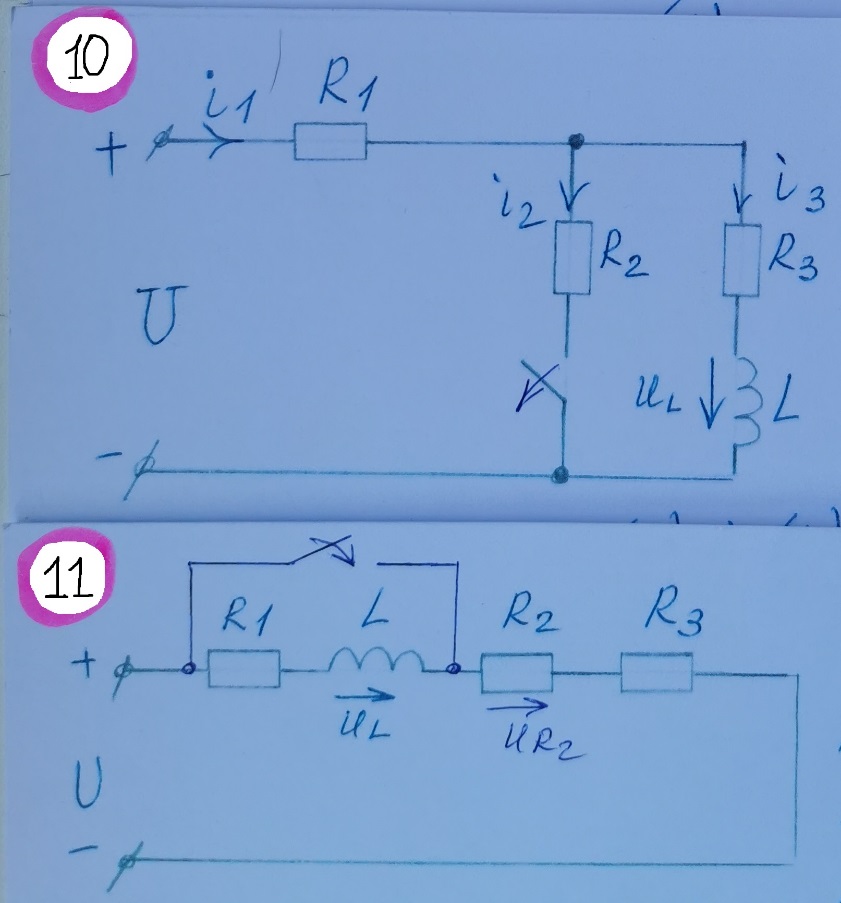 